       MĚSTO KDYNĚZÁVĚREČNÝ ÚČET MĚSTA KDYNĚ ZA ROK 2016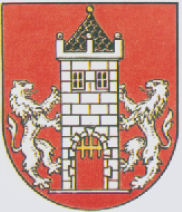 Závěrečný účet města Kdyně za rok 2016     Rozpočet Města Kdyně za rok 2016 byl sestaven v souladu s platnými právními předpisy upravujícími  financování  obcí  (zákon  č. 128/2000 Sb.,  o obcích, zákon  č.  250/2000  Sb. o rozpočtových pravidlech územních rozpočtů, zákon č. 243/2000 Sb. o rozpočtovém určení daní).     Město Kdyně hospodařilo v roce 2016 podle rozpočtu schváleného dne  14.12.2015 Zastupitelstvem města KdyněPlnění rozpočtu za období 2014 - 2016     Saldo celkových příjmů a výdajů rozpočtu města vykazuje za rok 2016 kladný rozdíl ve výši  9 952 699,56  Kč.V roce 2016 nebyl uskutečněn nákup pozemků v objektu bývalých kasáren z důvodu neudělení souhlasu Ministerstvem financí.V roce 2016 byl splacen úvěr ve výši 3.000.000,00 Kč.MĚSTO KDYNĚZÁVĚREČNÝ ÚČET MĚSTA KDYNĚ ZA ROK 20161.Příjmy města Kdyně v roce 2016     Celkové příjmy převedené v roce 2016 na účty Města Kdyně činily 114.541.329,74 Kč.1.1.Vlastní příjmy     V roce 2016 činily daňové příjmy celkem 65.639.324 Kč. Celkem rozpočtovaných 54.800.000,00 Kč tj. 119,77 %. Příjmy  z místních poplatků 310.106,00 Kč, správní poplatky ve výši 994.510,00 Kč. Ostatní odvody z vybraných činností a služeb činily 2.155.975,63 Kč. Kapitálové příjmy byly v roce 2016 ve výši 4.661.825,00 Kč. Nedaňové příjmy 33.494.126,82 Kč.1.1.1.Daňové příjmy     V roce 2016 činily sdílené a výlučné daně částku 65.639.324 Kč. MĚSTO KDYNĚZÁVĚREČNÝ ÚČET MĚSTA KDYNĚ ZA ROK 20161.2.Přijaté dotace     Výše přijatých dotací v roce 2016 byla 7.035.462,00 Kč.1.2.1.Neinvestiční dotace     Město Kdyně obdrželo v roce 2016 neinvestiční dotace v celkové výši 6.835.462,00 Kč. Od obcí v částce 80.544,00 Kč, prostřednictvím Plzeňského kraje ze SR, na volby do  Senátu a zastupitelstev kraje 220.000,00 Kč na výkon státní správy 4.330.000,00 Kč, na výkon sociální práce 164.000 Kč, pro pečovatelskou službu dotaci ve výši 1.178.000,00 Kč. Z rozpočtu Plzeňského kraje dostalo město neinvestiční dotace ve výši 430.183,00 Kč,  z toho 350.000,00 Kč na opravu domu čp. 89 Starokdyňská ul. ve Kdyni. Od úřadu práce obdrželo město neinvestiční dotaci v celkové výši 419.312,00 Kč. 1.2.2.Investiční dotace     V roce 2016 dostalo město Kdyně investiční dotaci ve výši 200.000,00 z rozpočtu Plzeňského kraje na MK Dobříkov2.Výdaje města Kdyně v roce 2016                   Celkové výdaje města Kdyně v roce 2016 činily 104.588.630,18 Kč. Výdaje na činnost místní správy a zastupitelstva (§ 6171 a § 6112) dosáhly výše 11.458.247,09 Kč.  Příspěvky na provoz zřizovaným organizacím byly poskytovány měsíčně ve výši jedné dvanáctiny schváleného rozpočtu.2.1.Běžné výdaje     V roce 2016 byla na běžné výdaje vynaložena částka 81.405.705,87 Kč.MĚSTO KDYNĚZÁVĚREČNÝ ÚČET MĚSTA KDYNĚ ZA ROK 20162.2.Kapitálové výdaje    Výše kapitálových výdajů v roce 2016 činila 23.182.924,31 Kč. Největší položku kapitálových výdajů tvoří výdaje na rekonstrukci domu čp. 643 výstavbu 11 b. j. PČB  v částce 6.874.234,85 Kč, na nákup domu čp. 9 Náměstí ve Kdyni ve výši 5.000.000,00 Kč. Výdaje na výstavbu MK Na Šibenici byly uskutečněny ve výši 2.337.107,70 Kč a na parkoviště Br. Tšídů ve výši 1.966.763,94 Kč. Dále byla poskytnuta investiční dotace ve výši 500.000,00 Kč pro SK Kdyně na vybudování zavlažování hřiště, investiční dotace pro ZŠ Kdyně ve výši 300.000,00 Kč na nákup konvektomatu. Podrobný rozpis všech kapitálových výdajů je uveden v tabulce č. 4 Kapitálové výdaje.2.3. Celkové výdaje dle odvětví10 - Zemědělství, lesní hosp. a ryb.					2.910.846,50 Kč21 -  Průmysl, stav., obchod a služby				   642.901,47 Kč22 -  Doprava								7.233.690,73 Kč23 -  Vodní hospodářství						1 765.508,61 Kč31 -  Vzdělávání a školské služby				            9.175.141,20 Kč32 -  Vzdělávání a školské služby					   388.368,40 Kč33 -  Kultura, církve a sděl. prostředky			          11.180.482,48 Kč 34 – Tělovýchova a zájmová činnost					6.251.488,48 Kč36 – Bydlení, komun. služ. a úz. rozvoj		                      38.218.908,22 Kč37 – Ochrana životního prostředí					2.476.432,50 Kč39 – Ost. činn.souv. se služ. pro obyvatele				   353.386,00 Kč43 – Soc. služby a spol. čin. v soc zabezp.				4.437.187,35 Kč53 – Bezpečnost a veřejný pořádek					       6.786,00 Kč55 – PO a integrov. záchran. systém					   794.836,89 Kč61 – Státní moc, st.správa úz. samospráva,polit.strany.	          11.628.147,88 Kč	63 – Finanční operace					            7.124.514,47 KčCelkem:						     	        104.588.630,18 Kč MĚSTO KDYNĚZÁVĚREČNÝ ÚČET MĚSTA KDYNĚ ZA ROK 20163. Informace o hospodaření příspěvkových organizacíHospodaření příspěvkových organizací zřízených městemV souladu s ustanovením § 4 vyhlášky č. 220/2013 Sb., o požadavcích na schvalování účetních závěrek dne 14.2.2017 schválila RM Kdyně účetní výkazy za rok 2016 (rozvahu, výkaz zisků a ztrát, přílohu) PO Masarykova základní škola Kdyně. RM Kdyně schválila výkazy a výsledek hospodaření ZŠ Prapořiště dne 9.3.2017. Účetní výkazy  PO  MŠ Markova a MŠ Dělnická byly schváleny 14.2.2017..Účetní výkazy MKS byly schváleny RM Kdyně dne 29.3.2017. Dne 29.3.2017 schválila RM Kdyně účetní závěrku za rok 2016 CVZ Kdyně.  Účetní závěrka Technických služeb za rok 2016 byla schválena dne 9.3.2017. Závěrka ZUŠ Kdyně dle předloženého návrhu PO byla schválena dne  9.5.2017Roční účetní závěrky zřízených příspěvkových organizací  jsou založeny na finančním odboru MěÚ.MĚSTO KDYNĚZÁVĚREČNÝ ÚČET MĚSTA KDYNĚ ZA ROK 20164. Informace o hospodaření právnických osob založených městem KdyněMěsto Kdyně je zakladatelem: VaK Kdyně s.r.o., Transteplo s.r.o., Bytového družstva Kdyně-střed a Služby města Kdyně s.r.o.Společnost Vak města Kdyně s.r.o. ukončila hospodářskou činnost za rok 2016 ziskem ve výši 246 tis. Kč.  RM schválila vypořádání výsledku hospodaření dne 18.4.2017.Hospodaření Bytového družstva Kdyně-střed za rok 2016 skončilo ztrátou 3 tis. Kč. Služby města Kdyně ukončily hospodaření ztrátou 21 tis. Kč. RM dosud neschválila výsledek hospodaření a způsob vypořádání hospodářského výsledku.Hospodaření Transtepla s.r.o. skončilo za rok 2016 ztrátou 724,08 tis. Kč  (před auditem). RM dosud neschválila výsledek hospodaření a způsob vypořádání hospodářského výsledku. 5. Vztah rozpočtu Města Kdyně ke státnímu rozpočtu, státním fondůmMěsto Kdyně obdrželo v průběhu roku 2016 na účty účelové dotace v celkové výši 1.761.312,00 Kč. Rozpis přijatých účelových dotací a jejich čerpání v průběhu roku 2016 je zpracován v tabulce. Účelové dotace byly řádně vyúčtovány..Přehled přijatých dotací v roce 2016 s UZMĚSTO KDYNĚZÁVĚREČNÝ ÚČET MĚSTA KDYNĚ ZA ROK 20166.Tvorba a použití účelových fondůSociální fond						stav k 31.12.2016            44.620,62 KčTvorba a čerpání fondu se řídí rozpočtem města a vnitřní směrnicí č.1/2011 o tvorbě sociálního fondu a zásadách jeho čerpání.7. Informace o stavu majetku k 31.12.2016Součástí závěrečného účtu je příloha č. 2 -  Inventarizační zpráva za rok 2016 o stavu majetku města Kdyně.8. Stav úvěrů a půjček, dlouhodobých závazků459 20 – Dlouhodobé závazky stav k 31.12.2016 –       317 808,35 Kč459 40 – Dlouhodobé závazky stav k 31.12.2016 -  21 588 922,40 Kč 459 41 – Dlouhodobé závazky stav k 31.12.2016 –    4 879 638,91 KčÚčet 459 20 – město spravuje účet cizích prostředků /nesvéprávný ing. Hlásny, město bylo soudem určeno opatrovníkem/Účet 459 40  - závazek vůči Bytovému družstvu Kdyně-střed /výstavba bytů Br.Tšídů/Účet 459 41 – jedná se o účet, který byl založen na základě vyhlášky ministerstva životního prostředí ze dne 11. prosince 1997, která stanovila výše finanční rezervy na rekultivaci, zajištění péče o skládku a asanaci po ukončení jejího provozu /skládka Libkov/.MĚSTO KDYNĚZÁVĚREČNÝ ÚČET MĚSTA KDYNĚ ZA ROK 20169.Přezkum hospodařením města Kdyně za rok 2016     Přezkoumání hospodaření provedlo oddělení finanční kontroly KÚPK na základě zákona č.420/2004 Sb., o přezkoumávání hospodaření územních samosprávných celků a dobrovolných svazků obcí.			Závěr zprávy: Nebyly zjištěny chyby a nedostatky    Plné znění zprávy o provedeném přezkoumání hospodaření města za rok 2016 je přílohou č.1 k závěrečnému účtu.Ve Kdyni dne  18.5.2017Předkládá: vedoucí finančního odboru Vlasta LiškováMĚSTO KDYNĚZÁVĚREČNÝ ÚČET MĚSTA KDYNĚ ZA ROK 2016Přílohy:Příloha č.1: Zpráva auditora o hospodaření Města Kdyně za rok 2016.Příloha č.2: Inventarizační zpráva za rok 2016Příloha č.3: Komentářtabulky: tabulka  č.1–Příjmy 2016tabulka  č.2–Výdaje  2016tabulka  č.3–Převody výnosů daní do rozpočtu města Kdyně v r. 2016tabulka  č.4–Kapitálové výdaje za rok 2016tabulky FV za rok 20196grafy:graf č. 1–Převody výnosů daní do rozpočtu města Kdyně v roce 2016201420152016PŘÍJMY     116 601 381,55     107 131 296,84     114 541 329,74VÝDAJE     112 348 409,24     105 111 993,20    104 588 630,18SALDO 4 252 972,31         2 019 303,64        9 952 699,56rezervní fondfond odměnodvod zřizovatelivýsledek hospodaření celkemv tis.Kčv tis.Kčv tis.Kčv tis.KčMZŠ Kdyně542,58737,80-                                      0,044                    ZŠ Prapořiště19,83--0,059MŠ II Markova60,93--20,73MŠ III Dělnická70,97 --13,90ZUŠ Kdyně217,03        10,80-87,04MKS Kdyně---30,23Technické služby        1.346,05        60,54-90,87CVZ Kdyně          ----1.022,53UZOznačení účelového transferupřiděleno Kčvyčerpáno Kčrozdíl Kč13013Op.progr.zaměstnanost218 971,00218 971,0013015Přísp.na výkon soc.práce164 000,00164 000,0013101Akt.politika zaměstnanosti200 341,00200 341,0013305Neinv.dávkové transfery    1178 000,001178 000,0014004Neinv.transf.krajům-PO (SDH) 13 423,0013 423,0098193ÚD-Volby do Senátu a zast.krajů220 000,00169 900,7950 099,21Celkem 1 774 735,001 724 635,7950 099,21 Účet - název